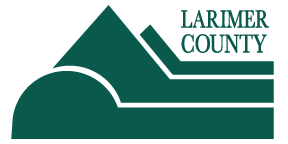 CONTACT INFORMATIONIrene Josey
Treasurer
(970)498-7027
joseyie@co.larimer.co.usBob Overbeck
Assessor
(970)498-7118
overbebc@co.larimer.co.usLinda Hoffmann
County Manager
(970)498-7004
hoffmalc@co.larimer.co.usJosh Fudge
Budget Director
(970)498-7017
fudgejm@co.larimer.co.usMatthew Behunin
Senior Budget Analyst
(970)498-7011
behunima@co.larimer.co.usMichelle Bird
Public Affairs Manager
(970)498-7015
birdmi@co.larimer.co.us Amanda Maier
Public Affairs Coordinator
(970)498-7150
maierab@co.larimer.co.usThomas Clayton
Public Information Specialist
(970)498-7005
claytontm@co.larimer.co.us